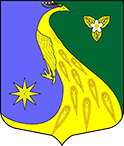 ЛЕНИНГРАДСКАЯ ОБЛАСТЬЛУЖСКИЙ МУНИЦИПАЛЬНЫЙ РАЙОНАДМИНИСТРАЦИЯ СКРЕБЛОВСКОГО СЕЛЬСКОГО ПОСЕЛЕНИЯПОСТАНОВЛЕНИЕОт 11 января 2022 года                                № 1О нормативах потребления и ценах на твердое топливо и сжиженный баллонный газ, реализуемые населению Скребловского сельского поселения на 2022 год.	В соответствии с Федеральным законом от 06.10.2003 № 131-ФЗ «Об общих принципах организации местного самоуправления в Российской Федерации», со ст.157, 159, 160 Жилищного кодекса РФ,  Постановлением Правительства Ленинградской области от 06.04.2006 года № 98 «О порядке предоставления мер социальной поддержки отдельным категориям граждан, проживающим в домах, не имеющих центрального отопления и газоснабжения, в части компенсации расходов на приобретение и доставку топлива и баллонного газа», Приказом Комитета по тарифам и ценовой политике Правительства Ленинградской области от 88 декабря 2021 года № 328-п «Об установлении розничных цен на твердое топливо (дрова, уголь) для определения денежной компенсации расходов, связанных с предоставлением мер социальной поддержки  отдельным категориям граждан, проживающим в домах, не имеющих центрального отопления, на территории Ленинградской области в 2022 году», Приказом Комитета по тарифам и ценовой политике Правительства Ленинградской области от 17 декабря 2021 года № 479-п « Об установлении розничных цен на сжиженный газ, реализуемый обществом с ограниченной ответственностью «ЛОГазинвест» населению для бытовых нужд на территории Ленинградской области, на 2022 год»ПОСТАНОВЛЯЮ:1. Утвердить нормы потребления твердого топлива для нужд населения Скребловского сельского поселения:Дрова долготьё (дл. )- для одиноко проживающих граждан – .куб. на одного человека;- для семьи, состоящей из двух человек – .куб. в расчете на одного человека;- для семьи, состоящей из трех и более человек – .куб. в расчете на одного человека;Уголь каменный всех марок:- для одиноко проживающих граждан – 3,6 т на одного человека;- для семьи, состоящей из двух человек – 2,3 т в расчете на одного человека;- для семьи, состоящей из трех и более человек – 2,0 т в расчете на одного человека.2. Установить с 01.01.2022 года розничные цены на топливо, реализуемое населению, проживающему в домах с печным отоплением на территории Скребловского сельского поселения:- дрова (1 куб.м.) – 1 833,00 (Одна тысяча восемьсот тридцать три) рубля 00 копеек за один плотный кубометр (с НДС);- уголь каменный всех марок – 6 195,00 (Шесть тысяч сто девяносто пять) рублей 00 копеек за 1 тонну (с НДС);- доставка всех видов твердого топлива – 101 рубль за  пробега;- газ сжиженный в баллонах за 1 кг. с 01.01.2022 г. по 30.06.2022 года - 35,63 (Тридцать пять) рублей 63 копеек (с НДС) – без доставки до потребителя;- 53,49 (Пятьдесят три) рубля 49 копеек (с НДС) – с доставкой до потребителя;- газ сжиженный в баллонах за 1 кг. с 01.07.2022 г. по 31.12.2022 года - 36,70 (Тридцать шесть) рублей 70 копеек (с НДС) – без доставки до потребителя;- 55,09 (Пятьдесят пять) рублей 09 копеек (с НДС) – с доставкой до потребителя.3. Рекомендовать руководителям предприятий и организаций:-применять установленные цены всем организациям, реализующим твердое топливо населению, независимо от ведомственной принадлежности и организационно-правовых норм собственности;-цены установлены на условиях франко-склад топливоснабжающей организации (склад, база) без учета доставки до потребителя.4. Опубликовать данное постановление  в приложении к газете «Лужская правда».5. Считать утратившим силу постановление администрации от 18 января 2021 года                                № 15 «О нормативах потребления и ценах на твердое топливо, реализуемое населению Скребловского сельского поселения на 2021 год».6. Настоящее постановление вступает в силу согласно действующего законодательства.7. Контроль за исполнением данного постановления оставляю за собой.И.о. главы администрации Скребловского сельского поселения                                                     С.В. Костерин